Улатова Татьяна АнатольевнаМБДОУ №14Учитель – логопед Чтобы четко говорить, надо с пальцами дружить!Мелкая моторика – это способность выполнять мелкие и точные движения кистями и пальцами рук. У мелкой моторики есть очень важная особенность. Она связана с нервной системой, зрением, вниманием, памятью и восприятием ребенка. Также ученые доказали, что развитие мелкой моторики и развитие речи очень тесно связаны. А объясняется это очень просто. В головном мозге речевой и моторный центры расположены очень близко друг к другу. Поэтому при стимуляции моторных навыков пальцев рук речевой центр начинает активизироваться. Именно поэтому для своевременного развития речи ребенка необходимо большое внимание уделить развитию мелкой моторики.Тесно связано со становлением речи – развитие движения пальцев рук.  Первой формой общения первобытных людей были жесты, особенно важна здесь была роль руки. …развитие функций руки  и речи у людей шло параллельно. Примерно таков же ход развития речи ребенка. Сначала развиваются тонкие движения пальцев рук, затем появляется артикуляция слогов, все последующие совершенствования речевых реакций стоит в прямой зависимости от степени тренировки движений пальцев». Таким образом, «есть все основания рассматривать кисти рук как орган речи – такой же, как артикуляционный аппарат.  С этой точки зрения проекция руки есть еще одна речевая зона мозга».Поэтому необходима с раннего возраста развивать мелкую моторику, для этого можно использовать разнообразные предметы, которые у каждого есть дома. Вот некоторые упражнения.Задания по развитию мелкой моторики могут быть включены в такие домашние дела, как:•	перемотка ниток;•	завязывание и развязывание узелков;•	уход за срезанными и живыми цветами;•	чистка металла;•	водные процедуры, переливание воды. Можно предложить помыть посуду, предоставив в распоряжение ребенка пластиковые предметы, или постирать белье (объясните и покажите предварительно все процессы: смачивание, намыливание, перетирание, полоскание, отжимание);•	собирание разрезных картинок;•	разбор круп и так далее.Все зависит от вас и вашей фантазии. Работа со шнуровкойОборудование: Шнуры различных текстур, нитки, специальные карточки.Содержание: В карточке в определенной последовательности делают отверстия и просят ребенка:•	протянуть шерстяную нитку последовательно через все отверстия;•	протянуть шерстяную нитку, пропуская одну дырочку;•	выполнить обычную шнуровку, как в ботиночке.Выполнению этих заданий предшествует показ и объяснение. В дальнейшем ребенку можно предложить выполнить различные узоры, соблюдая при этом принцип постоянного усложнения задания. Шнуровке удобнее обучать, используя два листа плотного картона с двумя рядами дырочек; ребенку дают ботиночный шнурок с металлическими наконечниками и показывают, как шнуровать. Картон должен быть укреплен так, чтобы было удобно манипулировать шнурком.Проткните шилом или гвоздем дырки в толстом картоне. Эти дырки должны располагаться в каком-либо порядке и представлять собой геометрическую фигуру, рисунок или узор. Пусть ребенок самостоятельно вышьет этот узор с помощью большой "цыганской" иглы и толстой яркой нитки.Работа с карандашом.1.     Плавно вращать карандаш большим и указательным пальцами левой и правой руки.2.     Перебор карандаша всеми пальцами левой и правой руки.3.     Вращение карандаша ладонями обеих рук.4.   Зажимание карандаша между двумя пальцами обеих рук (указательным и средним, средним и безымянным и т.д.). ОтгадайРебенок опускает кисти рук в сосуд, заполненный каким-либо однородным наполнителем (вода, песок, различные крупы, дробинки, любые мелкие предметы). 5 - 10 минут как бы перемешивает содержимое. Затем ему предлагается сосуд с другой фактурой наполнителя. После нескольких проб ребенок с закрытыми глазами опускает руку в предложенный сосуд и старается отгадать его содержимое, не ощупывая пальцами его отдельные элементы.  Опознание предмета  на ощупь с закрытыми глазами  поочередно правой и левой рукой. 	 Лепка из пластилина геометрических фигур.  «Хлопки пальцами»Исходное положение - сидя на коленях и на пятках. Руки согнуты в локтях, ладони повернуты вперед. Большой палец противопоставлен остальным. Одновременно двумя руками делается по два шлепка каждым пальцем по большому пальцу, начиная от второго к пятому и обратно. Игры с предметами домашнего обихода.Достоинством приведенных ниже игр на развитие мелкой моторики у детей является то, что для их проведения не требуются какие-то специальные игрушки, пособия и т.п. В играх используются подручные материалы, которые есть в любом доме: прищепки, пуговицы, бусинки, крупа.  Возьмите яркий поднос. Тонким равномерным слоем рассыпьте по подносу любую мелкую крупу. Проведите пальчиком ребенка по крупе. Получится яркая контрастная линия. Позвольте малышу самому нарисовать несколько хаотических линий. Затем попробуйте вместе нарисовать какие-нибудь предметы (забор, дождик, волны), буквы и т.д. Подберите пуговицы разного цвета и размера. Сначала выложите рисунок сами, затем попросите малыша сделать то же самостоятельно. После того, как ребенок научится выполнять задание без вашей помощи, предложите ему придумывать свои варианты рисунков. Из пуговичной мозаики можно выложить неваляшку, бабочку, снеговика, мячики, бусы и т.д. Родителям детей от 3 – 5 лет рекомендуется проводить: поглаживание кистей рук в направлении от кончиков пальцев к запястью;  упражнения на сгибание и разгибание пальцев;  перебор сначала более ярких и крупных предметов, затем более мелких; пальчиковую гимнастику и народные игры типа «Сорока - белобока» , «Пальчик-мальчик», в ходе которых дети повторяют движения взрослых самостоятельно или выполняют их в содружестве, вырабатывая ловкость и умение управлять своими движениямиАпельсин

(Рука сжата в кулачок) 
Мы делили апельсин. 
(Крутим кулачком вправо-влево) 
Много нас, а он один! 
(Другой рукой разгибаем пальчики, сложенные в кулачок, начиная с большого) 
Эта долька для ежа, 
(Разгибаем указательный пальчик) 
Эта долька для чижа, 
(Разгибаем средний пальчик) 
Эта долька для утят, 
(Разгибаем безымянный пальчик) 
Эта долька для котят, 
(Разгибаем мизинчик) 
Эта долька для бобра, 
(Открытую ладошку поворачиваем вправо-влево) 
Ну, а волку - кожура. 
(Двумя руками показываем волчью пасть) 
Он сердит на нас - беда! 
(Складываем руки домиком) 
В домик прячемся - сюда!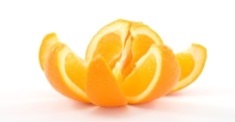 Маша варежку надела

Маша варежку надела:
(сжать пальчики в кулачок)
-Ой, куда я пальчик дела?
(выпрямить все пальчики, кроме большого)
Нету пальчика, пропал.
В свой домишко не попал.
Маша варежку сняла:
-Поглядите-ка, нашла!
(разогнуть большой пальчик)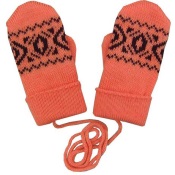 Сорока-ворона...
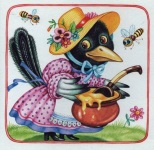   Сорока-ворона
Кашу варила
Деток кормила. (загибаем пальчики)
Этому дала
Этому дала
Этому дала
Этому дала
...а этому не дала
Ты дров не рубил
Воды не носил..Дружная семья
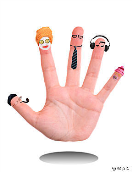 (поочерёдно загибать пальчики на ручке)
Этот пальчик – дедушка,
Этот пальчик – бабушка,
Этот пальчик – папочка,
Этот пальчик – мамочка,Этот пальчик – я!
Вот и вся моя семья!Белка
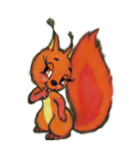 Сидит белка на тележке,Продает она орешки (гладим всю ладошку)Лисичке - сестричке,Воробью,Синичке,Мишке косолапому,Заиньке усатому. (гладим и загибаем каждый пальчик)СтиркаМылом мою я носки (водим кулачком по ладошке )Крепко трутся кулачки ( трем кулачками друг о друга )Сполосну носочки ловко ( двигаем кистями рук вправо и влево )И повешу на веревку ( поднимаем руки вверх и сгибаем кисти )
Использованная литература1.	Зазуля Л. М. Эффективные методы и приемы развития мелкой   моторики.Коноваленко В. В. Артикуляционная, пальчиковая гимнастики и дыхательно – голосовые упражнения.Котова Н. В. Развитие речи детей средствами развития моторики рук.Крюшина А.И. Что такое моторика и как её развивать. Крупенчук О.И. Тренируем пальчики – развиваем речь!